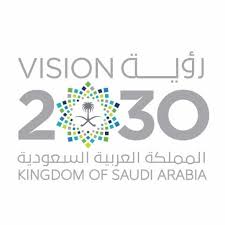 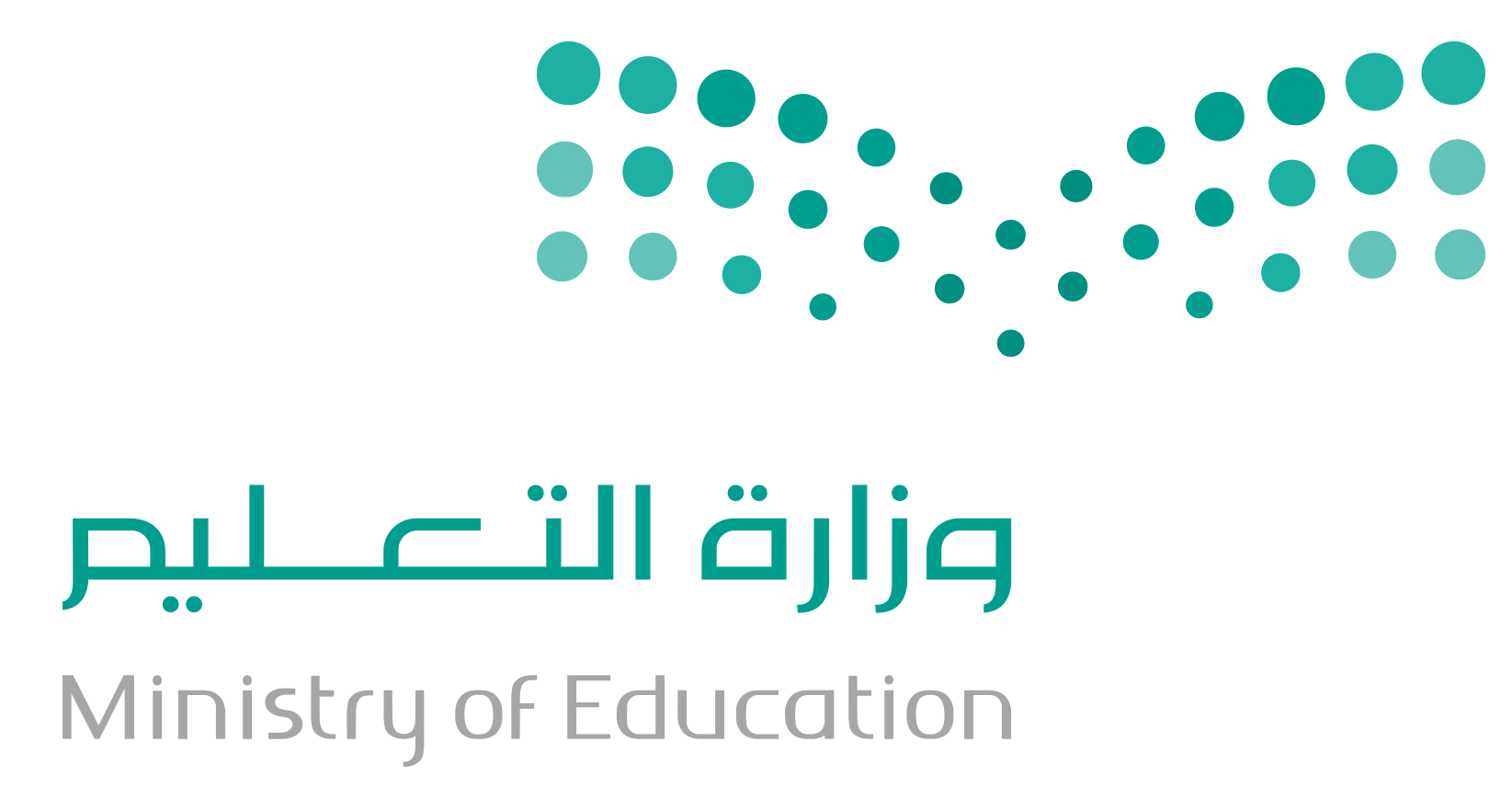 السؤال الأول:اختاري الإجابة الصحيحة من الخيارات التالية:1ـ حكم الصيام في الإسلام 2ـ مكانة الصيام في الإسلام هو الركن 3ـ وقت النية في الصيام الواجب تكون:4ـ ليلة القدر في العشر الأواخر من: 5ـ ما الذي يحرم علينا تناوله أثناء الصوم6ـ مكانة الحج في الإسلام هي الركن:7ـ حكم الحج في الإسلام 8ـ من حقوق النبي صلى الله عليه وسلم علينا..9ـ عدد الخلفاء الراشدين  10ـ من حقوق الصحابة رضي الله عنهم علينا..11ـ من صلى على النبي صلاة واحدة 12ـ التوسط للغير بجلب منفعة أو دفع مضرة تعريف ال...13ـ من الآداب المستحبة في رمضانالسؤال الثاني:أجبي بـــــ (صح ) أمام العبارة الصحيحة وعلامة ( خطأ ) أمام العبارة الخاطئة :السؤال الثالث :أكملي الجمل التالية بوضع الكلمة المناسبة في الفراغ التالي :1ـ المراد بأهل بيت النبي صلى الله عليه وسلم .......................................................................................................... (زوجاته وابنائه وبناته ــــــــــ أصدقائه ــ جيرانه )2ـ من شروط وجوب صيام رمضان : ....................................................... و .................................................................(الإسلام ــــــــــ العقل ــــــــــــ بناء المساجد)3ـ حكم سب الصحابة رضي الله عنهم ........................................................(محرم ــــــــــــ  مكروه) 4ـ حكم الحج ................................................................................................................................................................(واجب في العمر مرة واحدة ـــــــــــــــ واجب كل عام) 5ـ من مفسدات الصوم  .................................................................................... و ................................................................ و........................................................................................... و ......................................................................................................(الأكل أو الشرب متعمداَ ــــــــــ الإبر المغذية ــــــــــــ إخراج القيئ ــــــــــــ النوم  ــــــــــــ حقن الدم) 6ـ ليلة القدر تكون في ........................................................................................................................ (العشر الأوائل من رمضان ـــــــــــ العشر الأواخر من رمضان) السؤال الرابع :صلي الجدول (أ) بما يناسبه من الجدول (ب) : واجبفرض كفاية الرابع الثاني  قبل طلوع الفجر  بعد الظهر  رمضان شوال الأكل والشراب النوم  الخامس الثاني  واجب فرض كفاية  الإيمان بأنه خاتم النبيين فلا نبي بعده الكذب عليهأربعة  ثمانية الترضي عنهم عند ذكر اسمهم سبهم والتنقيص منهم صلى الله عليه عشراصلى الله عليه خمساالشفاعةالرحمة تعجيل الإفطار تأخير الإفطار درجة السؤال الأول  درجة السؤال الأول  13مالعبارة الإجابة1من حقوق النبي صلى الله عليه وسلم تقديم محبته على الوالد والولد والناس أجمعين 2الحج هو الركن الثالث من أركان الإسلام 3عمر بن الخطاب أول من أسلم من الرجال 4المسافر ممن يباح له الإفطار في رمضان 5من مفسدات الصوم الأكل أو الشرب متعمداَ6من خصائص شهر رمضان أن فيه ليلة القدر  7صوم رمضان هو الركن الخامس من أركان الإسلام 8ترك الاقتداء بالنبي صلى الله عليه وسلم يسبب البعد عنه 9العمل بغير سنة النبي صلى الله عليه وسلم يسبب عدم قبول العمل 10الصلاة على النبي صلى الله علية وسلم سبب لنيل شفاعته يوم القيامةدرجة السؤال الثاني درجة السؤال الثاني 10درجة السؤال الثالثدرجة السؤال الثالث10مأالإجابة رقماب1من يباح لهم الفطر في رمضانأي وجبت له الشفاعة2حلت له الشفاعة المسافر والمريض  3الوسيلة المنزلة العالية في الجنة4الصحابيمن لقي النبي صلى الله عليه وسلم مؤمناَ به ومات على ذلك5معنى الأسوة  القدوة 6الخلفاء الراشدونهم الأربعة الذين تولوا الخلافة بعد وفاة النبي صلى الله وسلم7من الآداب المستحبة في رمضانتأخير السحوردرجة السؤال الرابع درجة السؤال الرابع 7مجموع الدرجاتمجموع الدرجات40